Sunday, September 2, 2012Sunday, September 2, 2012Monday, September 3, 2012Monday, September 3, 2012Tuesday, September 4, 2012Tuesday, September 4, 2012Wednesday, September 5, 2012Wednesday, September 5, 2012Thursday, September 6, 2012Thursday, September 6, 2012Friday, September 7, 2012Friday, September 7, 2012Saturday, September 8, 2012Saturday, September 8, 20126:00AMHandy Manny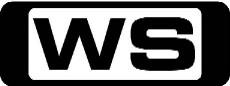 GBunny In The Basement / Fast Eddie's ScooterJoin Handy Manny, who with the help of his amazing set of talking tools is the town's expert when it comes to repairs. 6:30AMFish HooksGBea Stays In The Picture/Fish Out Of WaterFollow three friends from Freshwater High, a school submerged in a giant fish tank in a pet store. With the voices of KYLE MASSEY, CHELSEA STAUB and JUSTIN ROILAND.7:00AMWeekend Sunrise 'CC'Wake up to a better breakfast with Andrew O'Keefe and Samantha Armytage for all the latest news, sport and weather. 10:00AMAFL Game DayPGHost Hamish McLachlan is joined on the panel by Norm Smith medallist Luke Hodge and Herald Sun's Jon Anderson to tackle all the big footy issues, and review and preview the weekend's games. 11:30AMFooty FlashbacksG1990 Grand Final: Essendon v CollingwoodSandy Roberts takes fans back to this epic Grand Final with the Magpies aiming to win their first flag in 32 years. Bombers' Paul Salmon and Collingwood's Craig Kelly recall their memories of this final. 1:00PMProgram T.B.A.3:00PM2012 AFL Premiership Season 'CC'Rnd 23: Richmond v Port AdelaideThe Tigers will be aiming to salvage some honour from a season that promised so much, while the Power players will need to impress with the coaching upheaval at Alberton. 6:00PMSeven News 'CC'Jennifer Keyte presents today's news and weather. Sport is with Tim Watson. 6:30PMSunday Night 'CC'Chris Bath leads a team of Australia's best reporters, breaking the stories that matter. 7:30PMKath & Kim: The Souvenir Editions 'CC'PGIt's wine time! Never before seen footage of Fountain Lakes' favourite hornbags. Kath Day-Knight and Kim Craig (nee Day) are back and are cracking open the cardonnay, as they present some of the funniest and most memorbale episodes from their hit suburban TV series. Presented by members of the Kath and Kim family. 9:00PMCriminal Minds 'CC'  **New Episode**M(V,A)True GeniusA series of murders in San Francisco bearing the tell-tale signs of the infamous Zodiac Killer have the BAU wondering if the notorious serial killer has returned. Also, Reid ponders if he should be doing more with his genius abilities. Guest starring PATRICIA CORNWELL. Also starring PAGET BREWSTER, A J COOK, THOMAS GIBSON, MATTHEW GRAY GUBLER, JOE MANTEGNA, SHEMAR MOORE, KIRSTEN VANGSNESS, JEFF NEWBURG, CLAUDIA CHOI, FINN WITTROCK, MARISSA ARMIJO, JONNY JAY, CHRISTINE GARVER and JOSEPH FUHR.10:00PMCriminal Minds (R) 'CC'AV(V,A,S)The Thirteenth StepThe BAU travel to Montana to investigate a mass murder shooting at a gas station. Witnesses say that the shooters were a young couple and evidence suggests that they are newlyweds, the shooting was not planned and that they will kill again. Will the team be able to stop another killing spree before more innocent lives are lost? Meanwhile, Prentiss receives distressing news from an old work colleague. Starring JOE MANTEGNA, THOMAS GIBSON, SHEMAR MOORE, MATTHEW GRAY GUBLER, KIRSTEN VANGSNESS and RACHEL NICHOLS.11:00PMLaw & Order: LA (R) 'CC'MHondo FieldAfter a night out partying with his co-workers, oil rig worker Freddy Ramirez is found dead along the shore. While Detectives Winters and Jaruszalski are investigating a possible crime scene, they stumble upon paperwork indicating that Freddy was about to blow the whistle on one of his co-workers. Starring SKEET ULRICH, TERRENCE HOWARD, ALFRED MOLINA, COREY STOLL, WANDA DEJESUS, TERI POLO and ANDRES PEREZ-MOLINA.12:00AMOutlaw (R) 'CC'MIn Re: Tracy VidalinThe daughter of Garza's nemesis is charged with a murder. Then, Mereta and Eddie make a shocking discovery about Lucinda. Starring JIMMY SMITS, DAVID RAMSEY, ELLEN WOGLOM, JESSE BRADFORD and CARLY POPE.1:00AMSpecialMSexiest TitlesThey're the world's most beautiful ladies. From Australia, to Europe and the Americas, these women set the new standard for sexy! 2:00AMHome ShoppingShopping program. 3:00AMNBC Today 'CC'International news and weather including interviews with newsmakers in the world of politics, business, media, entertainment and sport. 4:00AMNBC Meet The Press 'CC'David Gregory interviews newsmakers from around the world. 5:00AMSunrise Extra 'CC'Bringing you the best moments of your mornings with the Sunrise team. 5:30AMSeven Early News 'CC'Natalie Barr and Mark Beretta present the latest news, sport and weather from around Australia and overseas. 6:00AMSunrise 'CC'Wake up to a better breakfast with Melissa Doyle and David Koch for all the latest news, sport and weather. 9:00AMThe Morning Show 'CC'PGJoin Larry Emdur and Kylie Gillies each morning for all the latest news, entertainment and a variety of regular segments. 11:30AMSeven Morning News 'CC'The latest news from around Australia and overseas. Presented by Ann Sanders. 12:00PMThe Midday Movie (R) (1999)M(A)Our GuysThe story of a female detective's fight for justice, against the establishment where no one wanted to face the truth of a mentally challenged girl's assault by a gang of high school football stars. Starring ALLY SHEEDY, HEATHER MATARAZZO, SCOTT VICKARYOUS, SARA BOTSFORD, ERIC STOLTZ, ERIC KEENLEYSIDE, MICHAEL TOMLINSON, ART HINDLE, GWYNYTH WALSH and BRENDAN FEHR.2:00PMDr Oz 'CC'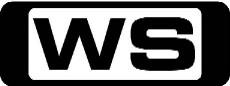 PG(A)The 700 Pound Woman Returns: A Dr. Oz InterventionRuby, who was once 700 pounds (317 kgs), shares words of inspiration and support for Colleen, who meets the rest of the team that will help her lose the weight. 3:00PMMedical Emergency (R) 'CC'PGA heart attack victim receives his angiogram in a desperate attempt to save his life. Then, Paramedics bring in a man who had a petrol drum explode in his face. 3:30PMToybox (R) 'CC'PUp In The AirWatch the toys come alive when we open the lid to a fantasy world full of fun, music, learning and adventure! 4:00PMSpit It Out (R) 'CC'CAn exciting, fast-paced word game that requires lateral thinking and loads of teamwork! Hosted by Elliot Spencer. 4:30PMSeven News At 4.30 'CC'The latest news, sport and weather from around Australia and overseas. 5:00PMThe Price Is Right 'CC'GLarry Emdur hosts one of Australia's all-time favourite game shows, with all new sets, exciting new games and fabulous prizes. 5:30PMDeal Or No Deal 'CC'GJoin Andrew O'Keefe in the exhilarating game show where contestants play for $200,000. 6:00PMSeven News 'CC'Peter Mitchell presents today's news with David Brown updating the weather. Sport is with Sandy Roberts. 6:30PMToday Tonight 'CC'Matt White reports on the latest news and current social issues. 7:00PMHome and Away 'CC'PG(A)Casey is tying up loose ends before his court case. Leah puts her jealousy aside and tells Natalie she shouldn't give up on Brax. Meanwhile, Jett returns to Summer Bay. Starring ADA NICODEMOU, ROBERT MAMMONE, STEVE PEACOCKE and LINCOLN YOUNES.7:30PMProgram T.B.A.8:30PMGCB 'CC'M(S)Love Is PatientThings heat up when a church relationship seminar forces Amanda to confront her past while Heather sets her eyes on her new client and former high school nerd, Andrew. Meanwhile, Carlene meddles in both Sharon and Cricket's marriages to deflect from her own marital dissatisfaction. Guest starring TOM EVERETT SCOTT. Also starring JENNIFER ASPEN, BRAD BEYER, LESLIE BIBB, KRISTIN CHENOWETH, MARK DEKLIN, DAVID JAMES ELLIOTT, MARISOL NICHOLS, ANNIE POTTS, MIRIAM SHOR, TYLER JACOB MOORE and SHARON WILKINS.9:30PMUp All Night 'CC'  **New Double Episode**PGBirth / Parents   Reagan tries to keep it together when her perfect birth plan falls apart, while Chris wrestles with the decision to leave his law firm. Elsewhere, Ava must overcome the fears that are keeping her away from her best friend at such an important time. Then, Reagan wants to set an example for her daughter by trying to get along with her own parents. Meanwhile, the untimely death of a crew member inspires Ava to reexamine her relationship with the staff. Guest starring BLYTHE DANNER and RICHARD SCHIFF. Also starring CHRISTINA APPLEGATE, MAYA RUDOLPH, WILL ARNETT, JENNIFER HALL and NICK CANNON.10:30PMSuits 'CC'MThe ChoiceAs Hardman makes it clear he's back to stay, Jessica tasks Harvey with helping shore up support for her within the firm - but Harvey's penchant for winning may create more enemies than friends. Meanwhile, Mike confronts Rachel with the fact that he heard her message. Starring GABRIEL MACHT, PATRICK J  ADAMS, RICK HOFFMAN, MEGHAN MARKLE, SARAH RAFFERTY, GINA TORRES, DAVID COSTABILE, REBECCA SCHULL and TOM LIPINSKI.11:30PM30 Rock (R) 'CC'   **Double Episode**MChain Reaction Of Mental Anguish / Christmas Attack ZoneJack recommends that Liz see a therapist when she keeps worrying that Carol is getting bored with their relationship. In an attempt to take Jack's advice, Liz begins talking to Kenneth about her problems. Avery tells Jack to come clean to his mother about the things he has kept from her, while Liz attempts to mend Jenna's relationship. Starring TINA FEY, ALEC BALDWIN, TRACY MORGAN, JACK MCBRAYER, SCOTT ADSIT, JANE KRAKOWSKI, ALAN ALDA and WILL FORTE.12:30AMSons And Daughters (R) 'CC'GWayne springs a trap, and Amanda makes a brave choice. Starring PAT MCDONALD, IAN RAWLINGS, LEILA HAYES, BRIAN BLAIN, DANNY ROBERTS, TOM RICHARDS and ROWENA WALLACE.1:00AMHome ShoppingShopping program. 3:30AMStag (R)MGerry Rolls The DiceGerry and Danielle are ready to settle down after dating for eight months, but Danielle has been hiding a secret. 4:00AMNBC Today 'CC'International news and weather including interviews with newsmakers in the world of politics, business, media, entertainment and sport. 5:00AMSunrise Extra 'CC'Bringing you the best moments of your mornings with the Sunrise team. 5:30AMSeven Early News 'CC'Natalie Barr and Mark Beretta present the latest news, sport and weather from around Australia and overseas. 6:00AMSunrise 'CC'Wake up to a better breakfast with Melissa Doyle and David Koch for all the latest news, sport and weather. 9:00AMThe Morning Show 'CC'PGJoin Larry Emdur and Kylie Gillies each morning for all the latest news, entertainment and a variety of regular segments. 11:30AMSeven Morning News 'CC'The latest news from around Australia and overseas. Presented by Ann Sanders. 12:00PMThe Midday Movie (R) (1995)M(A,S)Sweet TemptationA mother discovers that her younger boyfriend is involved with her sixteen-year-old daughter and she must fight to keep her family together. Starring BEVERLY D'ANGELO, ROB ESTES, TED SHACKELFORD, JENNY LEWIS, FRANCIA DIMASE, MEADOW SISTO, WENDY LAWLESS, JUDYANN ELDER, NATASHA DORFHUBER and BRIAN DONOVAN.2:00PMDr Oz 'CC'PGThe Gluten Myth: Is It Really Making Us Fat?Could this diet actually be making you fat? Dr. Oz busts the myth of the glutenfree diet, as not all dishes that are gluten free are low in fat or even carb-free. 3:00PM Medical Emergency (R) 'CC'PGDramatic real life series, following the lives of the staff at The Alfred Hospital Emergency and Trauma Centre in Melbourne. 3:30PMToybox 'CC'PA Pretty Cool Room4:00PMSpit It Out (R) 'CC'CAn exciting, fast-paced word game that requires lateral thinking and loads of teamwork! Hosted by Elliot Spencer. 4:30PMSeven News At 4.30 'CC'The latest news, sport and weather from around Australia and overseas. 5:00PMThe Price Is Right 'CC'GLarry Emdur hosts one of Australia's all-time favourite game shows, with all new sets, exciting new games and fabulous prizes. 5:30PMDeal Or No Deal 'CC'GJoin Andrew O'Keefe in the exhilarating game show where contestants play for $200,000. 6:00PMSeven News 'CC'Peter Mitchell presents today's news with David Brown updating the weather. Sport is with Sandy Roberts. 6:30PMToday Tonight 'CC'Matt White reports on the latest news and current social issues. 7:00PMHome and Away 'CC'PGBrax takes Natalie's advice and tries a different approach with Casey. April and Dex are reunited. Meanwhile, Casey realises his life is worth fighting for. Starring RHIANNON FISH, STEVE PEACOCKE, LINCOLN YOUNES and CHARLES COTTIER.7:30PMProgram T.B.A.8:30PMWinners & Losers 'CC'PG(A)Maybe BabyBec's fixation with baby-shopping puts Sophie on edge as she grapples with her impending step-mum role and her associated feelings of dread. Jenny is experiencing dread of her own when she learns her up-coming teaching placement will be at none other than Renwood Girls High. The thought of returning to the scene of her bullied past makes Jenny want to run a mile. Mrs Gross jollies her, assuring Jenny all she needs is some practice and so Jenny finds herself running a mock class with her reluctant familyas students. Meanwhile, when Bec's water suddenly breaks, Sophie finds herself confronted with more than impending parenthood as Doug, Matt and the midwife are waylaid and it's left to Sophie to deliver the baby. Starring MELANIE VALLEJO, MELISSA BERGLAND, VIRGINIA GAY, ZOE TUCKWELL-SMITH, BLAIR MCDONOUGH, DAMIEN BODIE. 9:30PMSmash 'CC'M(S)The CallbackIvy and Karen jump through hoops for the brilliant but temperamental director Derek Wills as they pursue the role of a lifetime. Meanwhile, Julia and her husband Frank are frustrated by the red tape of an international adoption process, and Eileen fights to finance her new musical in the midst of an acrimonious divorce. Starring DEBRA MESSING, JACK DAVENPORT, CHRISTIAN BORLE, MEGAN HILTY, KATHARINE MCPHEE, RAZA JAFFREY, BRIAN D'ARCY JAMES, JAIME CEPERO and ANJELICA HUSTON.10:30PMCougar Town 'CC'  **New Episode**MFull Moon FeverOne look is all it takes for Bobby to fall for Travis's photography professor, but Travis refuses to introduce them. Laurie falls for a guy she's never met when she begins a romance, via twitter, with a soldier in Iraq. Meanwhile, Jules and Andy prepare to go to war against an unruly gang of kids on bikes who are terrorising the cul-de-sac. Guest starring SARAH CHALKE. Also starring COURTENEY COX, BUSY PHILIPPS, DAN BYRD, CHRISTA MILLER, JOSH HOPKINS. 11:00PMHung 'CC'  **New Episode**MA(S,N)Let's Not Go To JailRay and Tanya conspire to get rid of an explosive client. Charlie advises Tanya to keep Lydia happy Lenore manages Sandee's rising demands, and Matt and Jessica bond. Starring THOMAS JANE, JANE ADAMS, CHARLIE SAXTON, SIANOA SMIT-MCPHEE, REBECCA CRESKOFF, GREGG HENRY and LENNIE JAMES.11:40PMOlivia Lee: Dirty, Sexy, Funny  **New Episode**MA(S,A)Lady Gatecrasher talks some bull at a cattle auction, Terrible Therapist turns out to be a bit of a sucker, and Bad Date finds her old personal trainer is still just as fit. Hosted by OLIVIA LEE.12:10AMSons And Daughters (R) 'CC'**Double Episode**GWayne's scheming appears to be working, and Stephen looks like he's riding for a fall. Then, Stephen survives a crisis and Patricia is forced to come to terms with a major disappointment. Starring PAT MCDONALD, IAN RAWLINGS, LEILA HAYES, BRIAN BLAIN, DANNY ROBERTS, TOM RICHARDS and ROWENA WALLACE.1:00AMHome ShoppingShopping program. 4:00AMNBC Today 'CC'International news and weather including interviews with newsmakers in the world of politics, business, media, entertainment and sport. 5:00AMSunrise Extra 'CC'Bringing you the best moments of your mornings with the Sunrise team. 5:30AMSeven Early News 'CC'Natalie Barr and Mark Beretta present the latest news, sport and weather from around Australia and overseas. 6:00AMSunrise 'CC'Wake up to a better breakfast with Melissa Doyle and David Koch for all the latest news, sport and weather. 9:00AMThe Morning Show 'CC'PGJoin Larry Emdur and Kylie Gillies each morning for all the latest news, entertainment and a variety of regular segments. 11:30AMSeven Morning News 'CC'The latest news from around Australia and overseas. Presented by Ann Sanders. 12:00PMThe Midday Movie (R) (1998)M(V,A,S)John Sandford's Mind PreyIn this psychological thriller, a police detective takes on a case and becomes embroiled in a web of kidnap, conspiracy and revenge. Starring ERIQ LA SALLE, TITUS WELLIVER, SHEILA KELLEY, KENNETH WELSH, NICOLE ARI PARKER, LUIS GUZMAN and JUDY REYES.2:00PMDr Oz 'CC'PGThe Dr. Oz Weekend Challenge: Overhaul And Jumpstart YourFind out the one thing you must do this weekend to beat the Monday blues. Dr. Oz has the ultimate 2-day total health plan. Just a few simple changes will help overhaul your health. Also today, the potential dangers of antibiotics and benefits of herbal tea. 3:00PMMedical Emergency (R) 'CC'PGDramatic real life series, following the lives of the staff at The Alfred Hospital Emergency and Trauma Centre in Melbourne. 3:30PMToybox 'CC'PA Cubby House For Tom4:00PMSpit It Out (R) 'CC'CAn exciting, fast-paced word game that requires lateral thinking and loads of teamwork! Hosted by Elliot Spencer. 4:30PMSeven News At 4.30 'CC'The latest news, sport and weather from around Australia and overseas. 5:00PMThe Price Is Right 'CC'GLarry Emdur hosts one of Australia's all-time favourite game shows, with all new sets, exciting new games and fabulous prizes. 5:30PMDeal Or No Deal 'CC'GJoin Andrew O'Keefe in the exhilarating game show where contestants play for $200,000. 6:00PMSeven News 'CC'Peter Mitchell presents today's news with David Brown updating the weather. Sport is with Sandy Roberts. 6:30PMToday Tonight 'CC'Matt White reports on the latest news and current social issues. 7:00PMHome and Away 'CC'PG(A)April doesn't know how to help Dex. Roo admits she hasn't quit her job with Tim. Meanwhile, Casey and Heath resolve resolve their issues. Starring RHIANNON FISH, GEORGIE PARKER, DAN EWING, LINCOLN YOUNES and CHARLES COTTIER.7:30PMProgram T.B.A.8:30PMCriminal Minds 'CC'  **New Episode**M(V,A)Unknown SubjectThe BAU team searches for a serial rapist in Houston known as The Piano Man who has resurfaced and is assaulting his previous victims.  Also, Prentiss tries to come to terms with her trauma from last year by rejoining the team. Guest starring JAY KARNES, DINA MEYER and PENNY PEYSER. Also starring PAGET BREWSTER, A J COOK, THOMAS GIBSON, MATTHEW GRAY GUBLER, JOE MANTEGNA, SHEMAR MOORE, KIRSTEN VANGSNESS, LEAHA BOSCHEN, JUDITH HONG, MATTHEW ALAN, MATTHEW IOTT, JOHN KNOX and MAGGIE CONTRERAS.9:30PMCovert Affairs 'CC'What's The Frequency, Kenneth? / Letter Never SentA British man named Kenneth Martin proposes to Annie that she come and work for England's spy agency: MI6. Joan has her suspicions about Martin, but wants Annie to accept the offer. Then, an assignment in Stockholm puts Annie and Danielle in jeopardy during their vacation, and Jai must choose between loyalties to his father and Arthur after a failed lie detector test. Starring PIPER PERABO, CHRISTOPHER GORHAM, PETER GALLAGHER, SENDHIL RAMAMURTHY and ANNE DUDEK.11:30PMParks And Recreation 'CC'  **New Episode**PGCampaign AdFaced with a tough new opponent, Leslie and Ben disagree on the content of her first campaign ad. Ron is very uncomfortable when Chris tries to befriend him, while Andy and April make a trip to the doctor. Starring AMY POEHLER, ADAM SCOTT, RASHIDA JONES, NICK OFFERMAN, AZIZ ANSARI, CHRIS PRATT, AUBREY PLAZA, JIM O HEIR, ROB LOWE and RETTA.12:00AMSons And Daughters (R) 'CC'**Double Episode**GMatt spoils a good thing. Tony is desperate to hold into his relationship with Shelley. An uncharacteristically pleasant Wayne keeps everyone guessing.  Patricia begins to recover from her fear of Margaret. Starring PAT MCDONALD, IAN RAWLINGS, LEILA HAYES, BRIAN BLAIN, DANNY ROBERTS, TOM RICHARDS and ROWENA WALLACE.1:00AMHome ShoppingShopping program. 3:30AMStag (R)MDJ Ro Spins Out Of ControlThe tables are turned on party-guy disc jockey Ro when his fiancee watches the video highlights of his big night out. 4:00AMNBC Today 'CC'International news and weather including interviews with newsmakers in the world of politics, business, media, entertainment and sport. 5:00AMSunrise Extra 'CC'Bringing you the best moments of your mornings with the Sunrise team. 5:30AMSeven Early News 'CC'Natalie Barr and Mark Beretta present the latest news, sport and weather from around Australia and overseas. 6:00AMSunrise 'CC'Wake up to a better breakfast with Melissa Doyle and David Koch for all the latest news, sport and weather. 9:00AMThe Morning Show 'CC'PGJoin Larry Emdur and Kylie Gillies each morning for all the latest news, entertainment and a variety of regular segments. 11:30AMSeven Morning News 'CC'The latest news from around Australia and overseas. Presented by Ann Sanders. 12:00PMThe Midday Movie (R) (1997)M(A)First Do No HarmMeryl Streep stars in this gripping and emotional film as a woman who must save her son after doctors' conventional methods cannot stop the boy's violent and devastating seizures. Starring FRED WARD, SETH ADKINS, ALLISON JANNEY, MARGO MARTINDALE, ONI FAIDA LAMPLEY, LEO BURMESTER and TOM BUTLER.2:00PMDr Oz 'CC'PGCan You Think Yourself Skinny?No diet. No exercise. Hear about the new science that says you can change your body by using your mind. Dr. Oz shows you how you can trick your mind in to feeling full and ultimately eat less. 3:00PMMedical Emergency (R) 'CC'PGDramatic real life series, following the lives of the staff at The Alfred Hospital Emergency and Trauma Centre in Melbourne. 3:30PMToybox 'CC'PDolls House Makeover4:00PMSpit It Out (R) 'CC'CAn exciting, fast-paced word game that requires lateral thinking and loads of teamwork! Hosted by Elliot Spencer. 4:30PMSeven News At 4.30 'CC'The latest news, sport and weather from around Australia and overseas. 5:00PMThe Price Is Right 'CC'GLarry Emdur hosts one of Australia's all-time favourite game shows, with all new sets, exciting new games and fabulous prizes. 5:30PMDeal Or No Deal 'CC'GJoin Andrew O'Keefe in the exhilarating game show where contestants play for $200,000. 6:00PMSeven News 'CC'Peter Mitchell presents today's news with David Brown updating the weather. Sport is with Sandy Roberts. 6:30PMToday Tonight 'CC'Matt White reports on the latest news and current social issues. 7:00PMHome and Away 'CC'PGJohn worries that he can't make Gina happy. Irene has had enough of living with Heath. Harvey thinks Roo has been lying to her. Meanwhile, Romeo decides to let go of the anger he holds for Liam and Indi. Starring LYNNE MCGRANGER, SONIA TODD, AXLE WHITEHEAD, SHANE WITHINGTON, SAMARA WEAVING, LUKE MITCHELL, GEORGIE PARKER, DAN EWING and MARCUS GRAHAM.7:30PMBetter Homes And Gardens 'CC'In a Kath and Kim exclusive, we take you on a behind-the-scenes tour with the foxy ladies themselves in an amazing European castle, the setting for their hit new movie. Fast Ed makes a lemon and raspberry dessert and his secret for no-whisk whipped cream. Karen Martini's delicious filo tarts in a muffin tray. How to get a great garden in even the worst spots - too hot, too narrow and too shady. Rob's jigsaw platter, a plate and glass holder in one. Planning an outdoor tiling job, do it right first time and save a bundle. Tara transforms an old TV cabinet into a kitchen for the kids. Dr Harry visits a hospital for horses. Get rid of the weeds this weekend for the perfect Summer lawn. Presented by JOHANNA GRIGGS, GRAHAM ROSS, DR HARRY COOPER, ROB PALMER, 'FAST' ED HALMAGYI, JASON HODGES and TARA DENNIS.9:00PMMrs. Brown's Boys 'CC'M(L,S)iMammy (Batteries Not Included)There's baby fever in the Brown household as a pregnant Maria prepares for motherhood, and Agnes is keen to give her new daughter-in-law her unique brand of advice about raising children. Maria is grateful when Agnes offers to look after the robot baby she's brought home from her pre-natal class, but it turns out that Mrs Brown's babysitting techniques aren't exactly orthodox. Starring BRENDAN O'CARROLL, JENNIFER GIBNEY, DERMOT O'NEILL, PADDY HOULIHAN, EILISH O'CARROLL, AMANDA WOODS, RORY COWAN, FIONA O'CARROLL, DANNY O'CARROLL, PAT SHIELDS and GARY HOLLYWOOD.9:40PMMrs. Brown's Boys (R) 'CC'M(L)Mammy Of The GroomDermot and Maria's wedding is just days away and tensions are running high in the Brown household. The groom is getting cold feet, his best man Buster can't find anything nice to say about Dermot in his speech, and to top it all off, Agnes Brown is mystified as to why her daughter has given her a book on homosexuality. Is she trying to tell her mother something? Dermot's pre-marriage nerves get the better of him, leading him to lock himself in the cupboard. Father Quinn is bemused to have to give Maria and Dermot their pre-marriage talk in slightly unusual circumstances - with the groom in the cupboard. If Dermot won't reappear for the priest, how on earth is Agnes going to persuade him to come out for his wedding? Starring BRENDAN O'CARROLL, JENNIFER GIBNEY, DERMOT O'NEILL, PADDY HOULIHAN, EILISH O'CARROLL, AMANDA WOODS, FIONA O'CARROLL, SORCHA CUSACK and RORY COWAN.10:20PMBilly Connolly's World Tour Of Australia (R) 'CC'M(L)Travelling on a Harley with his trusty banjo, an insatiable curiosity and a film crew in tow, Billy Connolly embarks on a sell-out tour which takes him to more places on this vast continent than the average Australian has seen. 1:30AMHome Shopping4:00AMNBC Today 'CC'International news and weather including interviews with newsmakers in the world of politics, business, media, entertainment and sport. 5:00AMSunrise Extra 'CC'Bringing you the best moments of your mornings with the Sunrise team. 5:30AMSeven Early News 'CC'Natalie Barr and Mark Beretta present the latest news, sport and weather from around Australia and overseas. 6:00AMSunrise 'CC'Wake up to a better breakfast with Melissa Doyle and David Koch for all the latest news, sport and weather. 9:00AMThe Morning Show 'CC'PGJoin Larry Emdur and Kylie Gillies each morning for all the latest news, entertainment and a variety of regular segments. 11:30AMSeven Morning News 'CC'The latest news from around Australia and overseas. Presented by Ann Sanders. 12:00PMThe Midday Movie (R) (1995)PG(V,S)HouseguestA con artist on the run from the mob impersonates an uptight lawyer and must move in with his dysfunctional family. Starring SINBAD, PHIL HARTMAN, KIM GREIST, CHAUNCEY LEOPARDI, TALIA SEIDER, KIM MURPHY, PAUL BEN-VICTOR, TONY LONGO, JEFFREY JONES, STAN SHAW and RON GLASS.2:30PMDr Oz 'CC'PGAlternative Health Tips To Treat Your Aches And PainsSimple. Safe. Cheap. These alternative cures will soothe your aches and pains without a prescription. Dr. Oz discusses the benefits of homeopathic remedies and the controversy surrounding them. 3:30PMToybox 'CC'PPatching Patches4:00PMSpit It Out (R) 'CC'CAn exciting, fast-paced word game that requires lateral thinking and loads of teamwork! Hosted by Elliot Spencer. 4:30PMSeven News At 4.30 'CC'The latest news, sport and weather from around Australia and overseas. 5:00PMThe Price Is Right 'CC'GLarry Emdur hosts one of Australia's all-time favourite game shows, with all new sets, exciting new games and fabulous prizes. 5:30PMDeal Or No Deal (R) 'CC'GJoin Andrew O'Keefe in the exhilarating game show where contestants play for $200,000. 6:00PMSeven News 'CC'Peter Mitchell presents today's news with David Brown updating the weather. Sport is with Sandy Roberts. 6:30PMToday Tonight 'CC'Matt White reports on the latest news and current social issues. 7:00PMHome and Away 'CC'PGHarvey misreads Roo and Tim's farewell and leaves town and Liam questions whether him and Indi should be together. Starring AXLE WHITEHEAD, SAMARA WEAVING, GEORGIE PARKER and MARCUS GRAHAM.7:30PM2012 AFL Premiership Season11:00PMFriday Late Movie (R) (2002)AV(V,A)Red DragonEx-FBI agent Will Graham is an expert investigator who quit the Bureau after almost losing his life in the process of capturing the elusive Dr. Hannibal Lecter. Years later, after a series of particularly grisly murders, Graham reluctantly agrees to come out of retirement and assist in a mysterious case. But he soon realises that the best way to catch this killer, known as the Tooth Fairy, is to find a way to get inside the killer's mind. Starring ANTHONY HOPKINS, EDWARD NORTON, RALPH FIENNES, HARVEY KEITEL, EMILY WATSON, MARY-LOUISE PARKER, PHILIP SEYMOUR HOFFMAN, ANTHONY HEALD, KEN LEUNG and FRANKIE FAISON.1:35AMAuction Squad (R) 'CC'GThe Auction Squad dish up some great tips on making your front-yard score top points for street appeal. 2:35AMRoom For Improvement (R) 'CC'GRed-bricks and shag-pile get the boot as a nightmare '70s house becomes a showpiece for modern living. 3:00AMHome ShoppingShopping program. 3:30AMHome ShoppingShopping program. 4:00AMNBC Today 'CC'International news and weather including interviews with newsmakers in the world of politics, business, media, entertainment and sport. 6:00AMSaturday Disney 'CC'GGreat fun and entertainment including your favourite Disney shows Zeke and Luther, A.N.T Farm and So Random! Hosted by SHAE BREWSTER, NATHAN MORGAN and CANDICE DIXON.Summer It Up  CeCe, Rocky, Flynn, Deuce and Ty  head to Lake Whitehead for a week-  long summer vacation.  Rocky winds  up in the hospital with an injured foot,  leaving the gang wondering if she'll  ever be able to dance again. Starring  BELLA THORNE  ZENDAYA  ADAM IRIGOYEN  DAVIS CLEVELAND  KENTON DUTY  ROSHON FEGAN  CAROLINE SUNSHINE  R. BRANDON JOHNSON  Wizard Of The Year  After Alex is awarded Wizard of the  Year, her former crush Chase stops  by and congratulates her with the  paparazzi in tow.  Starring  SELENA GOMEZ  DAVID HENRIE  JAKE T. AUSTIN  JENNIFER STONE  MARIA CANALS-BARRERA  DAVID DELUISE.7:00AMWeekend Sunrise 'CC'Wake up to a better breakfast with Andrew O'Keefe and Samantha Armytage for all the latest news, sport and weather. 9:00AMThe Morning Show - Weekends 'CC'GJoin Larry Emdur and Kylie Gillies to catch up on all the highlights from this week's program, including a variety of segments on the latest news, entertainment and other hot topics. 10:00AMThe Woodlies 'CC'CNuts Next DoorFollow the adventures of the friendly furry forest creatures who are nuttier than a squirrel's lunch and on a mission to protect their forest. 10:30AMSea Princesses (R) 'CC'CThe Birds / The RingImagine swimming like a fish or living in an underwater palace. Join the Sea Princesses for fun, adventures and new discoveries! 11:00AMDive Olly Dive (R) 'CC'CSkid's In Command / Artful SolutionUnder the guidance of Diver Doug, Olly and Beth are being trained to become fully-fledged research submarines. 11:30AMSally Bollywood - Super Detective (R) 'CC'CCold Case / Close ProtectionSally is a super-sleuth who runs a detective agency for the under-12s with her best friend, Doowee. 12:00PMV8 Xtra 'CC'GDick Smith SandownThis week the V8Xtra team previews the Dick Smith Sandown 500 from the studio including interviews with many of the co-drivers participating in the first of the endurance events next weekend. Presented by NEIL CROMPTON, MARK SKAIFE, MARK LARKHAM, AARON NOONAN and RIANA CREHAN.12:30PMSaturday Afternoon Movie (R) (2008)GSnow BuddiesDisney's Snow Buddies are back! The five puppies find themselves in the frosty Arctic and race across Alaska demonstrating the power of teamwork and following your dreams. 2:30PMProgram T.B.A.6:00PMSeven News 'CC'Jennifer Keyte presents today's news and weather. Sport is with Tim Watson. 6:30PM2012 AFL Premiership Season11:00PMFriday Late Movie (R) 'CC' (1991)M(V,A)Cape FearA convicted rapist, released from prison after serving his sentence, stalks the family of the lawyer who originally defended him. Starring ROBERT DE NIRO, NICK NOLTE, JESSICA LANGE, JULIETTE LEWIS, GREGORY PECK, ROBERT MITCHUM and JOE BAKER.1:40AMAuction Squad (R) 'CC'GThe team hits the road for a first-time makeover in the nation's secret property hotspot, already home to Australia's most expensive house. 2:30AMSpecial (R)GThe Kimberley CoastBen Cropp explores the vast and remote coastline of Australia's Kimberley. 3:30AMIt Is Written OceaniaPGIs Anyone Out There Listening?A Religious Program. 4:00AMHome ShoppingShopping program. 5:00AMBeyond Tomorrow (R) 'CC'GThe incredible inventor family. A cloned cat that could save a whole species. Meet cop-cam, the crime fighting eyeball. 